SMLOUVA O UBYTOVÁNÍ - UBYTOVACÍ ŘÁDApartmány MORAVICEDOLNÍ MORAVICE 14795 01 DOLNÍ MORAVICE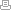 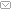  Děkujeme, že respektujete níže uvedené smluvní podmínky.     Ze smlouvy o ubytování vznikne hostovi právo na přechodné ubytování na dohodnutou dobu v Apartmánech Moravice – Dolní Moravice 14.Smlouva o ubytování je uzavřena buď písemně   (v případě písemné či e-mailové rezervace hosta), nebo ústně ( v případě telefonické rezervace hosta nebo ubytováním hosta bez předchozí rezervace).Součástí uzavřené smlouvy jsou i práva a povinnosti upravené tímto ubytovacím řádem a ceníkem služeb. Ubytovací řád a ceník služeb, platný ke dni uzavření ubytovací smlouvy, jsou pro hosta i pro ubytovatele závazné.Host při nástupu k ubytování předloží osobní doklady k zapsání do Ubytovací knihy a zaplatí dohodnutou finanční částku za pobyt  a složí vratnou kauci. Ubytovatel zaeviduje hosta a potvrdí mu zaplacení dohodnuté částky za pobyt.Host je oprávněn ubytovat se první den pobytu nejdříve od 16.30 hodin a nejpozději do 19.30 hodin daného dne, není-li dohodnuto jinak. V případě neohlášeného pozdního ubytování je povinen uhradit částku ve výši 150,- Kč za provedení dodatečného ubytování.Poslední den pobytu host opustí apartmán do  09:30 hodin daného dne. Pokud tak host neučiní ve stanovené době, může mu ubytovatel účtovat pobyt i za následující den.Spotřebuje-li ubytovaný více elektrické energie, či zvýší-li se náklady na topení nad rámec běžné spotřeby, je ubytovaný povinen tyto zvýšené náklady ubytovateli uhradit.Při příjezdu obdrží host 1 ks klíčů a 1 ks ovladač na bránu ( klíč od apartmánu a  od hlavních dveří). Tento klíč a ovladač si ponechá ve své dispozici po celou dobu pobytu. Host je povinen tyto klíče a ovladač řádně opatrovat. Není oprávněn pořizovat duplikáty klíčů ani umožnit třetí osobě pořídit duplikáty klíčů. Host je povinen klíče a ovladač odevzdat ubytovateli při odjezdu. V případě ztráty klíče a ovladače je host povinen zaplatit ubytovateli smluvní pokutu (náhradu ceny klíče a ovladače) ve výši 2000,-Kč.Klienti se během pobytu nemohou měnit (pobyt mohou absolvovat pouze osoby řádně zapsané v ubytovací knize).Host má právo na parkování osobního vozidla na místě k tomu určeném zdarma. Ubytovatel neprovozuje hlídané parkoviště a neodpovídá tak za škodu způsobenou na dopravních prostředcích a věcech v nich ponechaných Při prvním příchodu do apartmánu je host povinen zkontrolovat, že je bez závad, případné zjištěné závady neprodleně hlásit ubytovateli.Při odchodu z apartmánu je host vždy povinen zavřít okna a vodovodní kohoutky, vypnout elektrické spotřebiče, zhasnout světla a zamknout vstupní dveře apartmánu. Ubytovatel neodpovídá za ztrátu věcí hosta, pokud nebyl apartmán řádně uzamčen. Host odpovídá za škodu na zařízení apartmánu, pokud došlo k jeho ztrátě či poškození v případě, že apartmán nebyl hostem řádně uzamčen.Host je povinen vždy zamknout hlavní vchod do budovy, pokud přichází nebo odchází z budovy. Host odpovídá  za poškození či ztrátu vybavení apartmánu, ke které došlo v průběhu jeho pobytu a je povinen způsobenou škodu uhradit ubytovateli.V apartmánu mohou být ubytovány pouze osoby které nejsou postiženy infekčními nemocemi, v karanténě, pod vlivem alkoholu, omamných a psychotropních látek.Z bezpečnostních důvodů není dovoleno ponechávat děti do 10ti let v apartmánu bez dozoru osoby starší 18ti let. Samostatně ubytovaný host musí být starší 18ti let.Hosté nejsou oprávněni vodit do apartmánu neubytované osoby, umožnit komukoli vstup do apartmánu, či nechat jakoukoli neubytovanou osobu přespat.Ve všech prostorách domu je zakázáno kouření a používání otevřeného ohně!Host nesmí používat vlastní elektrické spotřebiče s výjimkou těch, které slouží k osobní hygieně, tj. holicích strojků, vysoušečů vlasů a podobně. Host může používat spotřebiče s malým příkonem, sloužící k osobní potřebě, tj. notebooky, nabíječky el. spotřebičů, přenosné DVD přehrávače.V době od 22.00 do 7.00 hodin je host povinen dodržovat noční klid.Pro  zachování čistoty se hosté přezouvají do domácí obuvi v zádveří domu – přezůvky s sebou.Jako pronajímatelé si vyhrazujeme právo okamžitě ukončit pobyt v případě, že:Na pobyt nastoupí počet osob přesahující buď celkovou kapacitu objektu, nebo vyšší počet osob, než byl nahlášen.Dojde ke svévolnému zvýšení nebo výměně osob během doby pobytu (bez vědomí ubytovatele).Dojde k porušení zákazu kouření a používání otevřeného ohně.Dojde k porušení pravidel provozu v saunovém domku.Ubytovatel zjistí pobyt jakéhokoliv domácího zvířete.Klient nenahlásí závady, poruchy či poškození vybavení objektu bezodkladně.Klient nastoupí na pobyt pod vlivem alkoholu nebo jiných omamných nebo psychotropních látek.Ve všech případech nevzniká právo na vrácení nespotřebované platby za služby.Rezervace a zálohaPro závaznou rezervaci termínu požadujeme zálohu ve výši 50% z celkové částky za ubytování zaslanou na náš účet  který Vám obratem sdělíme zároveň s potvrzenou objednávkou.Předběžné rezervace rušíme, pokud nedojde k úhradě zálohy v termínu zaslaném s potvrzenou objednávkou.Doplatek ve zbývající výši do celkové ceny ubytování je splatný  převodem na účet nejpozději 5 dnů před zahájením pobytu převodem na účet.KaucePři nástupu pobytu požadujeme složení kauce ve výši 2.000,-Kč v hotovosti za každý apartmán, při pronájmu celé chalupy 10.000,- Kč v hotovosti (platební karty nepřijímáme).Kauce se vrací v plné výši při ukončení pobytu, pokud nedošlo k poškození majetku.Bude-li vzniklá škoda vyšší než kauce, je host povinen tento rozdíl ubytovateli uhradit.Apartmán (chalupa) je předán/a ubytovatelem vždy uklizen/á ve stavu způsobilém k řádnému užívání. Případné závady, poruchy, reklamace či poškození vybavení i objektu je nutné ohlásit ubytovateli bez prodlení, aby bylo možné sjednat nápravu v dostatečném časovém předstihu před příjezdem nových klientů.Zákazník je povinen udržovat pořádek a čistotu ve všech prostorách i okolí (úklidové pomůcky jsou součástí prostor určených k ubytování) a odevzdat objekt ve stejném stavu, v jakém jej převzal. Pokud tak neučiní, ubytovatel má právo na přiměřenou srážku z kauce.Během pobytu je nutné zajistit ochranu vybavení a zařízení objektu proti poškození, zejména pak postele a sedací soupravu proti mechanickému poškození skákáním a znečištěním dětmi.Bez výslovného souhlasu ubytovatele není možné provádět změny v prostorách objektu (stěhování nábytku, přemisťování vybavení a pod.).Pokud dojde ke škodě takového rozsahu, že bude objekt vyřazen z provozu, je zákazník povinen mimo jiné za dobu prováděných oprav uhradit i ušlý zisk majiteli podle platného ceníku za dané období.Provozovatel si tímto vyhrazuje právo vstoupit do objektu během pobytu hostů za účelem kontroly dodržování podmínek.U objednávek věkové kategorie do 28-ti let je výše kauce stanovena na 5.000,-Kč,  vrací se převodem na účet do tří pracovních dní od ukončení pobytu, pokud nebylo zjištěno poškození majetku.Rekreační poplatekNení zahrnut v ceně! 20,- Kč/osoba/den Storno podmínky Zákazník má právo odstoupit  od objednávky (SMS, el.poštou, nebo písemně). Za okamžik odstoupení  se považuje den doručení (SMS, el.pošty nebo pís.dokladu) o zrušení objednávky ubytovateli.50 a více dnů před zahájením pobytu :   bez storno poplatků49 – 30 dnů před termínem zahájení pobytu   :   storno ve výši 50% zálohové platby29 a méně dnů před termínem zahájení pobytu   :   storno ve výši 100% zálohové platbyStorno poplatky se neplatí v případě, že si host zajistí za sebe náhradu.Při předčasném odjezdu hosta nevzniká hostovi nárok na vrácení nespotřebované platby za služby.V případě vážných osobních nebo zdravotních důvodů lze předčasný odjezd řešit dohodou s ubytovatelem.Současně s uhrazením zálohové platby host souhlasí se všemi platebními a provozními podmínkami včetně smlouvy o ubytování – ubytovací řád   a zavazuje se tyto podmínky dodržovat.Pojištění pobytůObjednaný pobyt využívají klienti na vlastní nebezpečí. Za úrazy, poškození i zničení majetku (odpovědnost za škody způsobené na zdraví a majetku třetí osobě), za odcizení zavazadel po dobu rekreačního pobytu, stejně jako za škody (předčasné ukončení pobytu) způsobené přírodními živly (mráz, sníh, led,voda, vítr a pod.) či katastrofami a za škody s těmito událostmi neodpovídáme.Doporučujeme Vám před odjezdem uzavřít vhodné cestovní pojištění nebo připojištění.Platnost od 01.01.2021